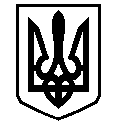 У К Р А Ї Н АВАСИЛІВСЬКА МІСЬКА РАДАЗАПОРІЗЬКОЇ ОБЛАСТІсьомого скликаннядвадцять  дев’ята (позачергова)  сесіяР  І  Ш  Е  Н  Н  Я 22 лютого  2018                                                                                                             № 46Про затвердження  технічної документації із землеустрою щодо встановлення  (відновлення) меж земельної ділянки в натурі (на місцевості) для будівництва та обслуговування житлового будинку, господарських будівель та споруд та  передачу земельної ділянки безоплатно у власність в м. Василівка, вул.  Запорізька, 4 Носенко С.О.	Керуючись Законом України «Про місцеве самоврядування в Україні»,  ст.ст.12,40,116,118,121 Земельного кодексу України, Законами України «Про землеустрій», «Про державний земельний кадастр», Законом України «Про внесення змін до деяких законодавчих актів України  щодо розмежування земель державної та комунальної власності»,  розглянувши заяву  Носенко Світлани Олександрівни,  що мешкає в м. Василівка,  пров.  Толстого, 12,    про затвердження  технічної документації із землеустрою щодо встановлення (відновлення)  меж земельної ділянки в натурі (на місцевості)  для будівництва та обслуговування житлового будинку, господарських будівель та споруд  в м. Василівка,  вул.  Запорізька, 4   та передачу земельної ділянки безоплатно у власність, технічну документацію із землеустрою щодо встановлення (відновлення)  меж земельної ділянки в натурі (на місцевості),  виготовлену  ФОП Лисак Д.В.,  Василівська міська радаВ И Р І Ш И Л А :	1. Затвердити   Носенко Світлані Олександрівні   технічну документацію із землеустрою щодо встановлення (відновлення) меж земельної ділянки в натурі (на місцевості)  площею  для будівництва та обслуговування житлового будинку, господарських будівель та споруд в м. Василівка, вул.  Запорізька, 4 .	2. Передати  Носенко Світлані Олександрівні   безоплатно у власність земельну ділянку із земель житлової та громадської забудови, кадастровий номер 2320910100:01:007:0063,  площею  для будівництва та обслуговування житлового будинку, господарських будівель та споруд в м. Василівка, вул.  Запорізька, 4. 	 3. Зобов’язати  Носенко Світлану Олександрівну     зареєструвати право власності на земельну ділянку  відповідно до вимог  Закону України «Про  державну реєстрацію прав на нерухоме майно та їх обмежень».4. Контроль за виконанням цього рішення покласти на постійну комісію міської ради з питань земельних відносин та земельного кадастру, благоустрою міста та забезпечення екологічної безпеки життєдіяльності населення.Міський голова                                                                                                     Л.М. Цибульняк